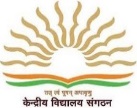 केन्द्रीय विद्यालय भावनगर परा(मानव संसाधन विकास मंत्रालय भारत सरकार के अधीन )रेलवे वर्कशॉप के पास, रेलवे कॉलोनी,भावनगर पराभावनगर, गुजरात-364003Ph.:0278-2990243       ई-मेल: kvbhavnagar@yahoo.co.in         वैबसाइट: bhavnagarpara.kvs.ac.inPh.:0278-2990243       ई-मेल: kvbhavnagar@yahoo.co.in         वैबसाइट: bhavnagarpara.kvs.ac.inप्रवेश सूचनाकेंद्रीय विद्यालय, भावनगर परा में वर्ष 2023- 2024 में पूर्व प्राथमिक कक्षा – 3 (बाल वाटिका – 3) में ऑनलाइन माध्यम द्वारा प्रवेश हेतु पंजीकरण दिनांक 06-07-2023 से प्रारंभ होगा | इसकी अंतिम तिथि 18-07-2023 होगी | आयु सीमा 31.03.2023 को 5 साल पूरा और 6 साल से अधिक नहीं होना चाहिए | पंजीकरण सिर्फ ऑनलाइन माध्यम से ही होगा, जिसकी वेबसाइट https://kvsonlineadmission.kvs.gov.in/index.html है | प्रवेश सबंधित अन्य जानकारी हेतु KV Bhavnagar की वेबसाइट WWW.bhavnagarpara.org.in देखे|   प्रवेश साक्षत्कार (Walk – in - Interview)शैक्षणिक सत्र 2023- 2024 में सम्भावित रिकितियो के लिए पुर्णतः अंशकालिक संविदा के आधार पर शिक्षकों की नियुक्ति हेतु प्रवेश साक्षात्कार का आयोजन किया जायेंगा | इच्छुक एवं पात्र अभ्यर्थी निर्धारित प्रारूप में भरे हुए आवेदन प्रपत्र, शैक्षिक योग्यता, अनुभव आदि की साक्ष्याकिंत प्रतियों, मूल प्रमाणपत्रों तथा नवीनतम पासपोर्ट आकार के फोटो सहित, पूर्वाहन 09:00 बजे, निम्नलिखित कार्यक्रम के अनुसार विद्यालय में साक्षात्कार हेतु उपस्तिथ हो | एवंसंविदा के आधार पर शिक्षकों की भर्ती हेतु साक्षात्कार(walk in interview )(To prepare a select panel of part time, contractual teachers for session 2022-23)21.07.2023 को प्रात: 08:00 विद्यालय में पंजीकरण कराएँ ।For more information available at KV Bhavnagar Website. (bhavnagarpara.kvs.ac.in)नोट:-1.योग्यता, पारिश्रमिक, नियम और शर्तें आदि केंद्रीय विद्यालय संगठन के नियमानुसार होंगी. विस्तृत जानकारी हेतु केन्द्रीय विद्यालय संगठन की वैबसाइट  kvsangathan.nic.in अथवा विद्यालय की वैबसाइट bhavnagarpara.kvs.ac.in का अवलोकन करें । 2.साक्षात्कार हेतु किसी भी प्रकार का यात्रा भत्ता / दैनिक भत्ता देय नहीं होगा । आवेदन पत्र विद्यालय की वैबसाइट से अथवा साक्षात्कार के दिन विद्यालय कार्यालय से प्राप्त किया जा सकता है । यदि किसी पद हेतु 15 से अधिक प्रार्थी साक्षात्कार हेतु उपस्थित होते हैं तो उस स्थिति में लिखित परीक्षा द्वारा प्रार्थी शोर्टलिस्ट किए जाएँगे, उसके बाद साक्षात्कार लिया जाएगा ।3. संविदा आधार पर नियुक्ति केंद्रीय विद्यालय संगठन के नियमानुसार होगी  ।4. इच्छुक अभ्यर्थी अपने मूल दस्तावेजों सहित आवेदन पत्र के साथ दस्तावेजों के सेट   की स्व-प्रमाणित फोटोकोपी व नवीनतम पासपोर्ट साइज़ फोटो के साथ दिनांक 21.07.2023 को प्रात: 08:00 विद्यालय में पंजीकरण कराएँ । सेवा शर्तें :-संविदा आधार पर नियुक्त किए गए शिक्षक केंद्रीय विद्यालय के स्थायीशिक्षक नहीं माने जाएँगे, न ही इसे स्थायी नियुक्ति का आधार माना जाएगा  ।संविदा आधार पर शिक्षक किसी भी प्रकार के अवकाश (ग्रीष्म,शरद,शीतकालीन) अवधि के दिनों के वेतन के हकदार नहीं होंगे एवं उनका वेतन किए गए कार्य दिवस के अनुसार ही देय होगा  ।स्थायी शिक्षकों के अनुसार ही इनका कार्य एवं समय रहेगा   । सी टी ई टी में छूट: सीटीईटी योग्यताधारी अभ्यर्थियों को प्राथमिकता दी जाएगी   लेकिन   सीटीईटी योग्यताधारी अभ्यर्थियों की अनुपस्थिति में बिना सीटीईटी वाले अभ्यर्थियों को भी सम्मिलित किया जाएगा  ।                                                                                                                                		      			                                                                                                                 प्राचार्यप्रवेश सूचनाकेंद्रीय विद्यालय, भावनगर परा में वर्ष 2023- 2024 में पूर्व प्राथमिक कक्षा – 3 (बाल वाटिका – 3) में ऑनलाइन माध्यम द्वारा प्रवेश हेतु पंजीकरण दिनांक 06-07-2023 से प्रारंभ होगा | इसकी अंतिम तिथि 18-07-2023 होगी | आयु सीमा 31.03.2023 को 5 साल पूरा और 6 साल से अधिक नहीं होना चाहिए | पंजीकरण सिर्फ ऑनलाइन माध्यम से ही होगा, जिसकी वेबसाइट https://kvsonlineadmission.kvs.gov.in/index.html है | प्रवेश सबंधित अन्य जानकारी हेतु KV Bhavnagar की वेबसाइट WWW.bhavnagarpara.org.in देखे|   प्रवेश साक्षत्कार (Walk – in - Interview)शैक्षणिक सत्र 2023- 2024 में सम्भावित रिकितियो के लिए पुर्णतः अंशकालिक संविदा के आधार पर शिक्षकों की नियुक्ति हेतु प्रवेश साक्षात्कार का आयोजन किया जायेंगा | इच्छुक एवं पात्र अभ्यर्थी निर्धारित प्रारूप में भरे हुए आवेदन प्रपत्र, शैक्षिक योग्यता, अनुभव आदि की साक्ष्याकिंत प्रतियों, मूल प्रमाणपत्रों तथा नवीनतम पासपोर्ट आकार के फोटो सहित, पूर्वाहन 09:00 बजे, निम्नलिखित कार्यक्रम के अनुसार विद्यालय में साक्षात्कार हेतु उपस्तिथ हो | एवंसंविदा के आधार पर शिक्षकों की भर्ती हेतु साक्षात्कार(walk in interview )(To prepare a select panel of part time, contractual teachers for session 2022-23)21.07.2023 को प्रात: 08:00 विद्यालय में पंजीकरण कराएँ ।For more information available at KV Bhavnagar Website. (bhavnagarpara.kvs.ac.in)नोट:-1.योग्यता, पारिश्रमिक, नियम और शर्तें आदि केंद्रीय विद्यालय संगठन के नियमानुसार होंगी. विस्तृत जानकारी हेतु केन्द्रीय विद्यालय संगठन की वैबसाइट  kvsangathan.nic.in अथवा विद्यालय की वैबसाइट bhavnagarpara.kvs.ac.in का अवलोकन करें । 2.साक्षात्कार हेतु किसी भी प्रकार का यात्रा भत्ता / दैनिक भत्ता देय नहीं होगा । आवेदन पत्र विद्यालय की वैबसाइट से अथवा साक्षात्कार के दिन विद्यालय कार्यालय से प्राप्त किया जा सकता है । यदि किसी पद हेतु 15 से अधिक प्रार्थी साक्षात्कार हेतु उपस्थित होते हैं तो उस स्थिति में लिखित परीक्षा द्वारा प्रार्थी शोर्टलिस्ट किए जाएँगे, उसके बाद साक्षात्कार लिया जाएगा ।3. संविदा आधार पर नियुक्ति केंद्रीय विद्यालय संगठन के नियमानुसार होगी  ।4. इच्छुक अभ्यर्थी अपने मूल दस्तावेजों सहित आवेदन पत्र के साथ दस्तावेजों के सेट   की स्व-प्रमाणित फोटोकोपी व नवीनतम पासपोर्ट साइज़ फोटो के साथ दिनांक 21.07.2023 को प्रात: 08:00 विद्यालय में पंजीकरण कराएँ । सेवा शर्तें :-संविदा आधार पर नियुक्त किए गए शिक्षक केंद्रीय विद्यालय के स्थायीशिक्षक नहीं माने जाएँगे, न ही इसे स्थायी नियुक्ति का आधार माना जाएगा  ।संविदा आधार पर शिक्षक किसी भी प्रकार के अवकाश (ग्रीष्म,शरद,शीतकालीन) अवधि के दिनों के वेतन के हकदार नहीं होंगे एवं उनका वेतन किए गए कार्य दिवस के अनुसार ही देय होगा  ।स्थायी शिक्षकों के अनुसार ही इनका कार्य एवं समय रहेगा   । सी टी ई टी में छूट: सीटीईटी योग्यताधारी अभ्यर्थियों को प्राथमिकता दी जाएगी   लेकिन   सीटीईटी योग्यताधारी अभ्यर्थियों की अनुपस्थिति में बिना सीटीईटी वाले अभ्यर्थियों को भी सम्मिलित किया जाएगा  ।                                                                                                                                		      			                                                                                                                 प्राचार्य